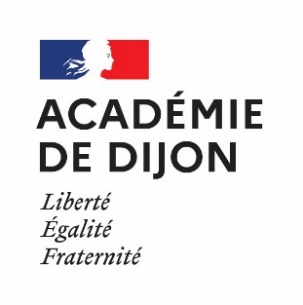 ►Etablissement :                                                                            Discipline sportive:Conformité avec le cahier des charges national :Conformité avec le cahier des charges national :OUINON1Le dossier est complet2Une équipe projet a été constituée.3Un enseignant EPS a été nommé coordonnateur de la section.3Ou bien s’agit-il d’un membre de l'équipe éducative de l'établissement reconnu compétent?4Partenariat extérieur pour aide au fonctionnement (convention) : fédérations sportives ou instances déconcentrées, collectivités locales/territoriales, partenaires privés.5Enseignement assuré par un professeur EPS5Intervenants extérieurs qualifiés par un brevet ou un diplôme d’Etat.6Un projet spécifique à la section sportive scolaire a été élaboré.7Ce projet précise les niveaux de classe (au moins 2) et le nombre total d’élèves concernés à l’ouverture de la section et à terme.Ce projet précise l’organisation mise en place :Ce projet précise l’organisation mise en place :Ce projet précise l’organisation mise en place :Ce projet précise l’organisation mise en place :8Temps de pratique sportive : au moins 3H par semaine8Nombre de séquences hebdomadaires8Aménagement scolarité /dispositif d’aide8Temps de pratique sportive distinct du temps de pratique  à l’A.S 9L’enseignement obligatoire de l’EPS est assuré pour les élèves concernés.10Equilibre entre les temps d’études et les temps d’activité sportive. 11Ce projet est intégré au projet d’établissement.12La demande d’ouverture a fait l’objet d’un avis favorable des instances de concertation de l’établissementEléments complémentaires d’analyse à prendre en compte :Eléments complémentaires d’analyse à prendre en compte :OUINON13L’établissement propose d’autres sections sportives14Le principe de non concurrence entre établissements  est respecté 15Public accueilli : masculin/féminin/mixte                                                     préciser :                                                             16Pertinence de l’implantation locale (politique sportive académique et fédérale)17Continuité de l’offre collège/lycée